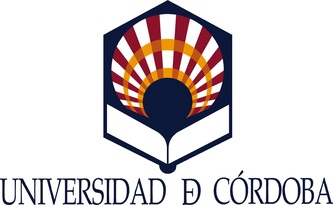 Vicerrectorado de Acceso y Programas de MovilidadOficina de Relaciones InternacionalesPROGRAMA UCO GLOBAL MÁSTER 2021/22 PARA MÁSTERES OFICIALES DE MÁS DE 60 CRÉDITOSDocumentación a presentar:Solicitud (este impreso)Certificaciones de idioma (obligatorio mínimo B2 inglés para opción EEUU)Documento en el que conste el visto bueno del / de la Director/a del Máster.En el caso de solicitantes que no hayan realizado los estudios previos de grado en la Universidad de Córdoba, acreditación del expediente académico correspondiente a la Universidad de origen, con inclusión de la nota media del mismo (en base 10)SOLICITUDEn Córdoba, a       de ___________ de 20Firma del / de la solicitanteDIRIGIDO A: DIRECTORA GENERAL DE INTERNACIONALIZACIÓN Y PROGRAMAS DE MOVILIDADDATOS PERSONALESDATOS PERSONALESDATOS PERSONALESNombre y Apellidos:Nombre y Apellidos:DNI:Dirección Completa:Dirección Completa:Dirección Completa:Población y Código Postal:Población y Código Postal:Población y Código Postal:Teléfono fijo:                            Teléfono móvil: Teléfono móvil: E-mail (UCO):Fecha de Nacimiento:Fecha de Nacimiento:DATOS ACADEMICOS (Estudios realizados o que se encuentra realizando actualmente)DATOS ACADEMICOS (Estudios realizados o que se encuentra realizando actualmente)DATOS ACADEMICOS (Estudios realizados o que se encuentra realizando actualmente)Titulación Universitaria desde la que obtuvo acceso al máster:Nota media del título de Grado (en base 10):Universidad donde obtuvo el título de Grado:Nombre del Máster en el que está matriculado/a: Titulación Universitaria desde la que obtuvo acceso al máster:Nota media del título de Grado (en base 10):Universidad donde obtuvo el título de Grado:Nombre del Máster en el que está matriculado/a: Titulación Universitaria desde la que obtuvo acceso al máster:Nota media del título de Grado (en base 10):Universidad donde obtuvo el título de Grado:Nombre del Máster en el que está matriculado/a: DESTINOS SOLICITADOS(Por orden de preferencia y vinculados al mismo)DESTINOS SOLICITADOS(Por orden de preferencia y vinculados al mismo)DESTINOS SOLICITADOS(Por orden de preferencia y vinculados al mismo)1)1)1)2)2)2)3)3)3)4)4)4)5)5)5)ACREDITACIÓN DE IDIOMAS(Nivel acreditado oficialmente según Política Lingüística de la UCO)ACREDITACIÓN DE IDIOMAS(Nivel acreditado oficialmente según Política Lingüística de la UCO)ACREDITACIÓN DE IDIOMAS(Nivel acreditado oficialmente según Política Lingüística de la UCO)Acreditación oficial de idioma inglés:Acreditación oficial de otros idiomas:Acreditación oficial de idioma inglés:Acreditación oficial de otros idiomas:Acreditación oficial de idioma inglés:Acreditación oficial de otros idiomas: